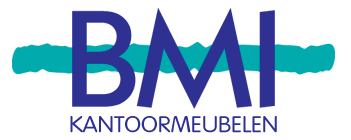 Hoogteverstelling: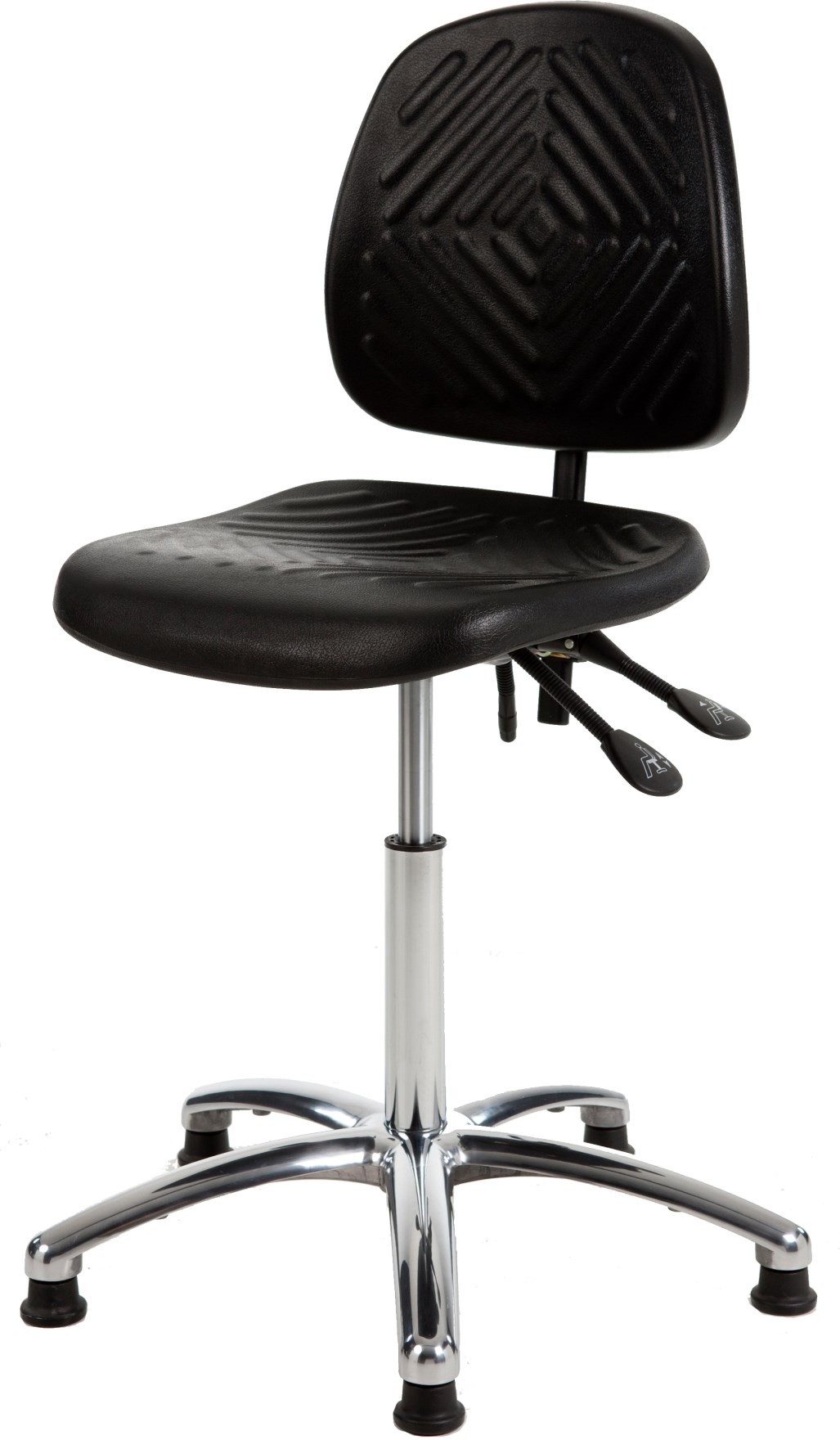 	44 - 64cmWerkbladhoogte:	74 - 94cmStandaard uitvoering:Vloerdoppen WTR35Kruisvoet AV645Gasveer GV200CInstellingen:RughoekZithoek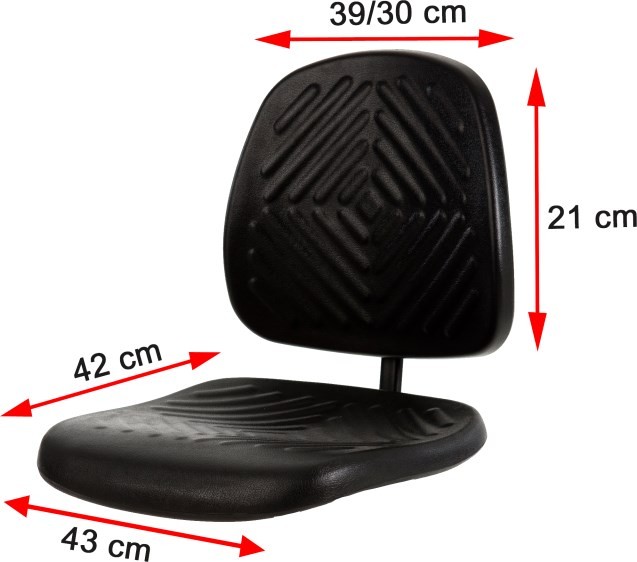 De Comfort Line is speciaal ontwikkeld voor zwaar werk onder veeleisende omstandighe- den en is gemaakt volgens de laatste inzichten op het gebied van ergonomie en werkplekin- richting, de royale zitting en de zachte PU- bekleding van de MAX-serie zorgen voor nog meer zitcomfort.GMS200Op alle modellen zijn vele variaties mogelijk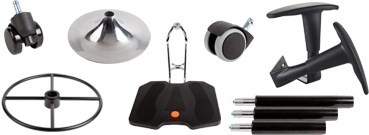 